		    Malou Acupuncture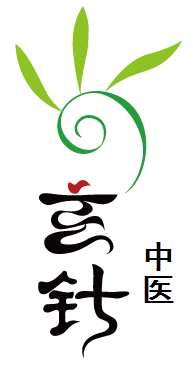 Counselling & PsychotherapyVHI, LAYA, IRISH LIFE, GLO, HSF cover for professional treatments             Acupuncturist-Dip. Acu (Shanghai), Lic.Acu  Member of A.F.P.AMember of Irish Association of Counselling and Psychotherapy. MIACPClient Information ( Strictly Confidential )FIRST NAME                              SURNAME                          DATE OF BIRTH             SEX          MARITAL STATUS                HOME ADDRESS                                                            HOME TEL                             MOBILE                            EMAIL ADDRESS                               OCCUPATION               G.P INFORMATION _________________________________________________________MAJOR COMPLAINT/HEALTH PROBLEM                                    HAVE YOU EVER RECEIVED TREATMENT FOR THIS CONDITION? YES   NO   IF YES, WHEN?              WHERE?                                       WHAT WAS THE DIAGNOSIS?                                                WHAT KIND OF TREATMENT?                                               WHAT WAS THE RESULTS OF THE TREATMENT?                             LIST ANY SUBSTANCES THAT YOU ARE ALLERGIC TO                        LIST ANY MEDICATIONS THAT YOU ARE CURRENTLY TAKING                LIST ANY MAJOR SURGERIES YOU HAVE HAD                                SIGNIFICANT TRAUMA ( AUTO ACCIDENTS, FALLS, ETC. )                    OTHER:   I AM / AM NOT PREGNANTHOW DO YOU HEAR ABOUT ME _____________________________________________SIGNIFICANT ILLNESSES ( PLEASE CHECK ALL THAT APPLY )PLEASE CHECK ANY SYMPTOMS YOU CURRENTLY HAVE OR HAVE HAD IN THE PAST YEAR:Please also answer below questions that are related to the Government Covid-19 regulation,Have you contact anyone who is Covid-19 positive in the past 2 weeks? Have you travel outside of Ireland in the past 2 weeks?Are you Covid-19 positive or were you?Declaration: General Data Protection Regulation:ArthritisDiabetesHigh Blood PressureAsthmaEpilepsyHypoglycemiaAutoimmune DiseaseGallstonesKidney StonesAIDSHeart DiseaseRheumatic FeverCancerHepatitisSeizuresConnective Tissue DiseaseHigh CholesterolThyroid DiseaseGeneralGeneralGeneralGeneralChillsFeversSweat spontaneouslyAversion to heatLow energyExcess thirstNight sweatingAversion to coldDizzinessInsomniaLack of sweatingAllergiesNervousnessWeight lossFatigueNumbnessWeight gainCardiovascularCardiovascularCardiovascularCardiovascularCardiovascularCardiovascularChest painChest painIrregular heart beatIrregular heart beatVaricose veinsVaricose veinsHigh blood pressureHigh blood pressurePoor circulationPoor circulationHypochondriac painHypochondriac painLow blood pressureLow blood pressureSwelling of anklesSwelling of anklesDistention in chest or hypochondriumDistention in chest or hypochondriumHead & NeckHead & NeckHead & NeckHead & NeckHead & NeckHead & NeckBlurred visionEar dischargeEar dischargeHoarsensessHoarsensessSores on tongueHeadachesEye pain/strainEye pain/strainNosebleedsNosebleedsTaste changeHeaviness in the headCorrected visionCorrected visionRecurrent sore throatRecurrent sore throatTeeth problemsPhlegm in throatNasal obstructionNasal obstructionRed/inflamed eyeRed/inflamed eyeVision - see halosCataract 白内障Nasal dischargeNasal dischargeRinging in earsRinging in earsDouble visionLoss of sense smellLoss of sense smellSinus problemsSinus problemsEaracheHearing lossHearing lossSores on lipsSores on lipsRespiratoryRespiratoryRespiratoryAsthmaCoughing bloodPhlegm productionHay feverShortness of breathDifficulty inhalingPersistent coughRecurrent brochitisDifficulty exhalingGastrointestinalGastrointestinalGastrointestinalGastrointestinalAbdominal painDiarrhea/loose stoolsHeartburn/RefluxVomitingBloatingBloody stoolsHemorrhoidsVomiting bloodBelchingBlack stoolsIndigestionGasDifficulty swallowingStomachacheConstipationPoor appetiteNauseaDiet/ LifestyleDiet/ LifestyleDiet/ LifestyleDiet/ LifestyleVegetarianSmoke cigarettesEat a lot of sweetsExercise excessivelyHealthy dietDrink alcoholTake melatoninEat much fried foodsDrink coffeeTake steroidsEat much meatUse drugsExercise regularlyWeightWeightWeightWeightUnderweightNormal for heightOverweightVery overweightGenitourinaryGenitourinaryGenitourinaryGenitourinaryDilute urineCloudy urineProfuse urineUrgency to urinateDark urineBurning urinationFrequent urinationBlood in urineScanty urinePoor bladder controlMusculoskeletal         pain, weakness, numbness in:Musculoskeletal         pain, weakness, numbness in:Musculoskeletal         pain, weakness, numbness in:Musculoskeletal         pain, weakness, numbness in:Arms Legs Pain all over All over weaknessFeet Hips Cold limbsLack of strengthHands Neck Knee problemsBroken bonesJoints Shoulders Low back painSkin Skin Skin Skin Thick skinBruise easilyLumps in groinBrittle nailsThin skinDiscoloration Lumps underarmPremature gray hairBroken blood vesselsDark circles around eyesDry skinDry, brittle hairBlood not clottingBags under eyesAcne Hair falling outNeurologic Neurologic Neurologic Neurologic Fainting Paralysis Tremor Vertigo Convulsions Stroke Recent clumsinessHandwriting changeSeizures Drowsiness Emotional Emotional Emotional Emotional Insomnia Troubling dreamsForgetful Much fearIrritability Cry uncontrollablyMind not clearUnrestrained joyOften feel angryFeel sad a lotAnxietyTerrors Men only Men only Men only Men only Genital painGenital soresPenis dischargeLow sexual energyImpotence Lump in testiclesNocturnal emission Women only Women only Women only Women only Abnormal pap smear> 35 days cycleContraceptives Uterine prolapseBleed between periodsPremenstrual tensionSores on genitaliaFacial hairIrregular periodsEndometriosisLow sexual energyLoss of head hairHeavy periodsPainful periodsVaginal discharges< 25 days cycleBreast lumpsMenopausal I understand that Malou Wang (王晓春) administer  Acupuncture & Traditional Chinese Medicine treatment to the highest possible professional standard. I also understand that acupuncture, tuina & cupping may possibly leave redness and/ or bruise on my skin which will disappear between an hour and a week from the time of treatment. And I also understand that moxibustion might have some unexpected side effects that might lead to burn or blistering. I agree to take such treatment as proposed by Malou Wang (Xiaochun Wang) Chinese Medicine TCM practitioner.There is 48 hours late cancellation fee charges which it is €30. Signature:                                            Date:                                                                                    Malou Acupuncture fully respects your right to privacy, and will not retain or process any personal information about you without your clear permission and with you understanding our justification for same. Any personal information which you volunteer to us will be treated with the highest standards of security and confidentiality, strictly in accordance with the Data Protection Acts, 1988, 2003 (including amendments in 2018).Personal data will only be kept for a period that is absolutely necessary in fulfilling the identified purpose and will be deleted thereafter. There will be no personal information kept onsite. The storage of personal data will be kept on the offsite storage and will be password protected. Malou Acupuncture only collects no more data than is necessary from an individual for the treatment purpose for which it will be used; obtain personal data fairly from the individual by giving them notice of the collection and its specific purpose; retain the data for no longer than is necessary for that specified purpose; to keep data safe and secure; and provide an individual with a copy of his or her personal data if they request it.Signature:                                              Date: 